BEST PRACTICE GUIDEUse the table below to create your best practice guide based on your discussions with others. 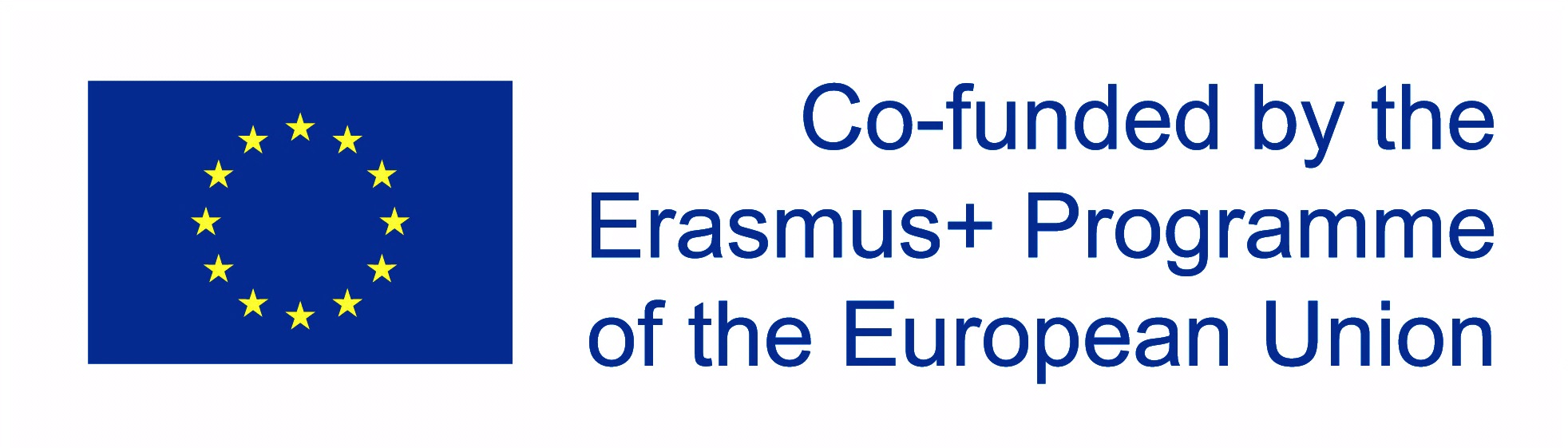 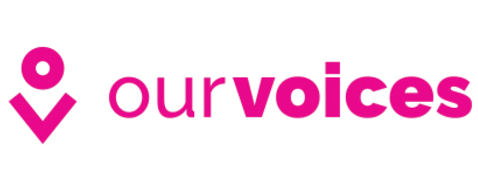 Storytellers Who have told the stories and how have they shared the stories? What permission do we have to use them?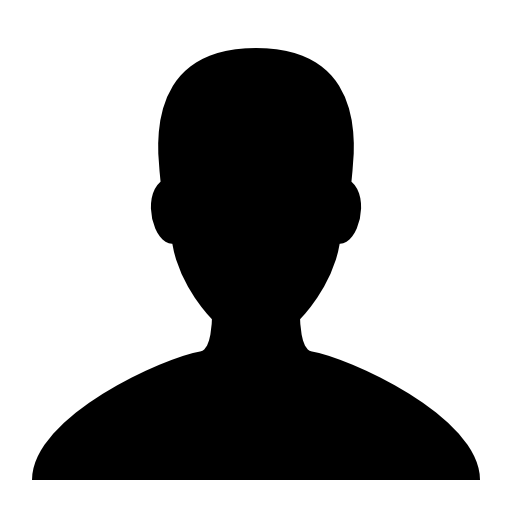 AuthenticityHow can we maintain the individual people’s voices and ideas when we are presenting stories and their findings as a collection?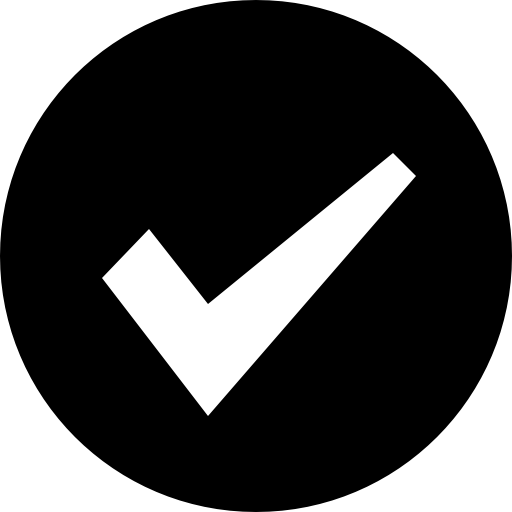 Purpose Why have we gathered these stories and how to we intend to use them?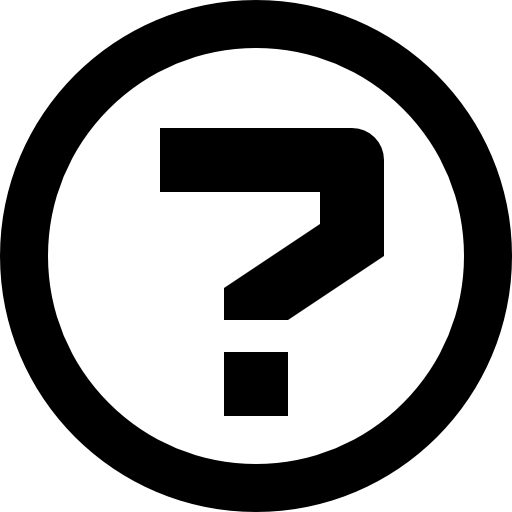 SharingHow do we plan to share our stories and their findings? How might this affect the original storytellers?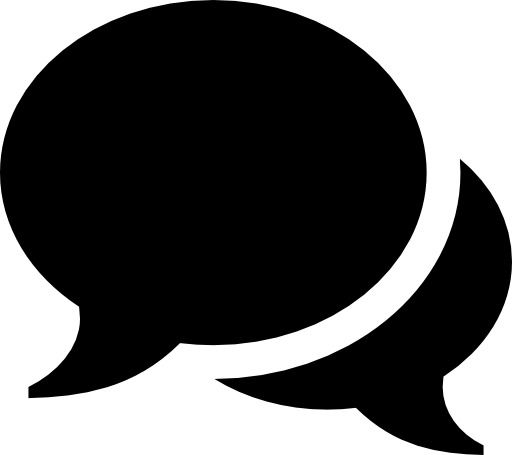 